UNH Chamber SingersAuditions Fall 2021IPA transcription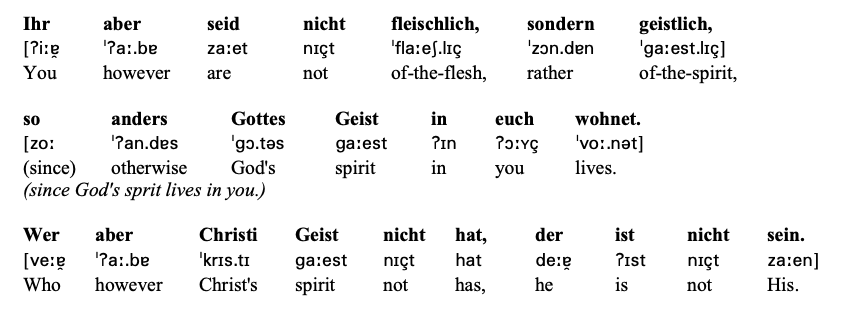 